【审核评估】学校召开本科教学工作审核评估专项工作会议11月10日，学校召开本科教学工作审核评估专项工作会议。校评建办主任、副校长贺浩华出席会议，校评建办副主任、教务处处长魏洪义、部分评建工作组副组长、各评建工作专项组组长等15人参加会议。会上，与会人员就《本科教学工作审核评估自评报告》、《本科教学工作审核评估教学状态数据分析报告》、《本科教学质量报告》进行逐页逐句地讨论，大家畅所欲言，就文本及数据修改提出建议和意见。校评建办主任、副校长贺浩华强调，各相关评建工作组应根据会上提出的修改建议和意见尽快完成报告的修改和完善工作，确保报告按时完成。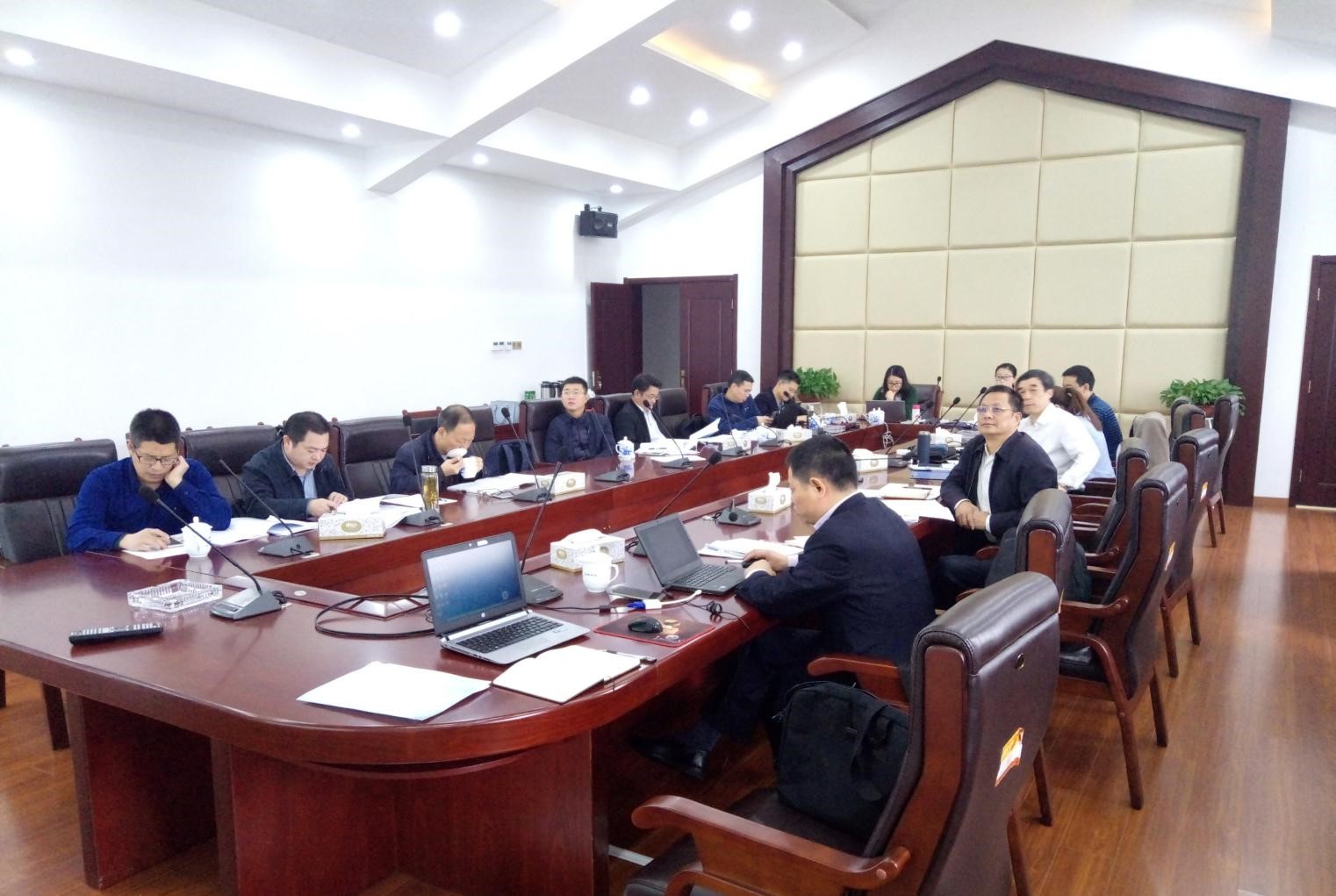 